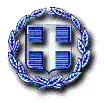 Άμφισσα, 16 Ιανουαρίου 2019ΑΝΑΚΟΙΝΩΣΗΣχετικά με τη λειτουργία του Ιατρείου Μέτρησης Οστικής Μάζας του Γενικού Νοσοκομείου Άμφισσας.Το Ιατρείο Μέτρησης Οστικής Μάζας του Γ.Ν.  Άμφισσας λειτουργεί κάθε Δευτέρα και Πέμπτη πρωινό ωράριο.Τηλέφωνο για ραντεβού: 1535Εκ της ΔιοικήσεωςΕΛΛΗΝΙΚΗ ΔΗΜΟΚΡΑΤΙΑΥΠΟΥΡΓΕΙΟ ΥΓΕΙΑΣ5Η ΥΓΕΙΟΝΟΜΙΚΗ ΠΕΡΙΦΕΡΕΙΑΘΕΣΣΑΛΙΑΣ & ΣΤΕΡΕΑΣ ΕΛΛΑΔΑΣΓΕΝΙΚΟ ΝΟΣΟΚΟΜΕΙΟ ΑΜΦΙΣΣΑΣ      Ταχ. Δ/νση: Οικισμός Δροσοχωρίου                             331 00 ΑΜΦΙΣΣΑ